Pilot - projekt Biosigurnost i biozaštita kao izvannastavna aktivnost u osnovnim i srednjim školama u Republici HrvatskojIzbijanjem pandemije virusa SARS-Cov-2 uočena je važnost dodatne edukacije učenika, učitelja, nastavnika i stručnih suradnika o navedenom problemu. Važnost promicanja vrijednosti očuvanja ljudskog zdravlja i prevencije zaraznih bolesti bio je glavni poticaj za pokretanje ovog projekta kako bi se u osnovne i srednje škole u Republici Hrvatskoj uvelo poučavanje o sadržajima vezanih uz biosigurnost i biozaštitu. U projekt je uključeno 120 škola i više od 4000 učenika uključujući i našu školu te naše učenike 7. i 8. razreda. Nositelji projekta su: Klinika za infektivne bolesti „Dr. Fran Mihaljević“ Zagreb, Hrvatsko društvo za biosigurnost i biozaštitu u partnerstvu s OŠ Vijenac Osijek.Učenici zajedno sa svojom mentoricom učiteljicom iz biologije Eminom Durmić uživo i putem digitalne platforme obrađuju sadržaje i svladavaju planirane ishode koji se nalaze u sklopu Kurikuluma izvannastavne aktivnosti Biosigurnost i biozaštita. Planirane ishode učenici ostvaruju kroz istraživački rad, učenje putem rješavanja problema, praktični rad, unos obradu i analizu podataka, izradu plakata, prezentacija, sudjelovanje u raspravama, kreativno izraavanje, rješavanje kvizova i slično.Na kraju godine planirano je natjecanje učenika u stečenom znanju i vještinama te prezentacija rezultata istraživačkih radova, prezentacija i postera.Više o projektu: https://sites.google.com/view/pilot-projekt-biosigurnost-i-b/po%C4%8Detna-stranica?authuser=0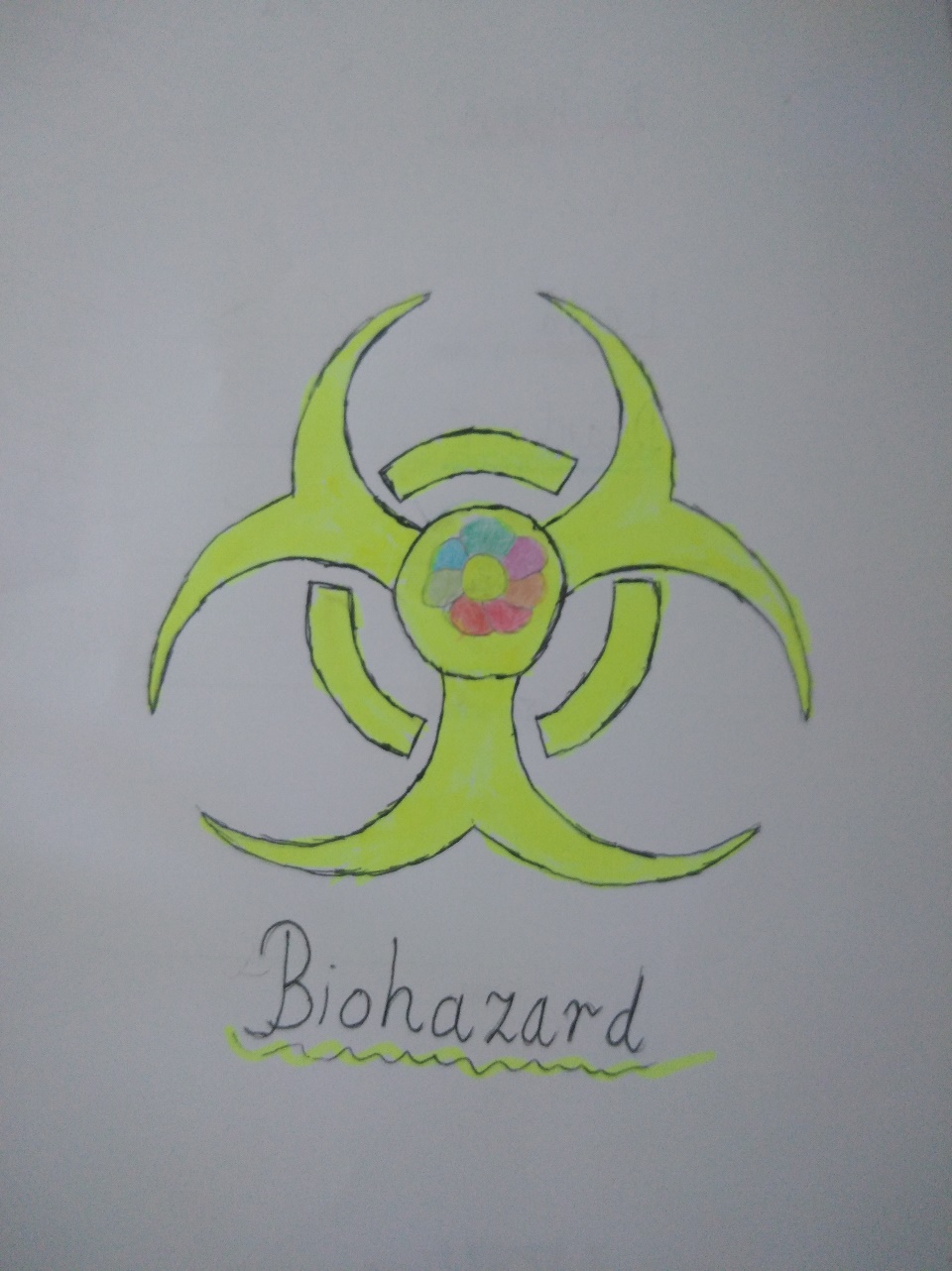 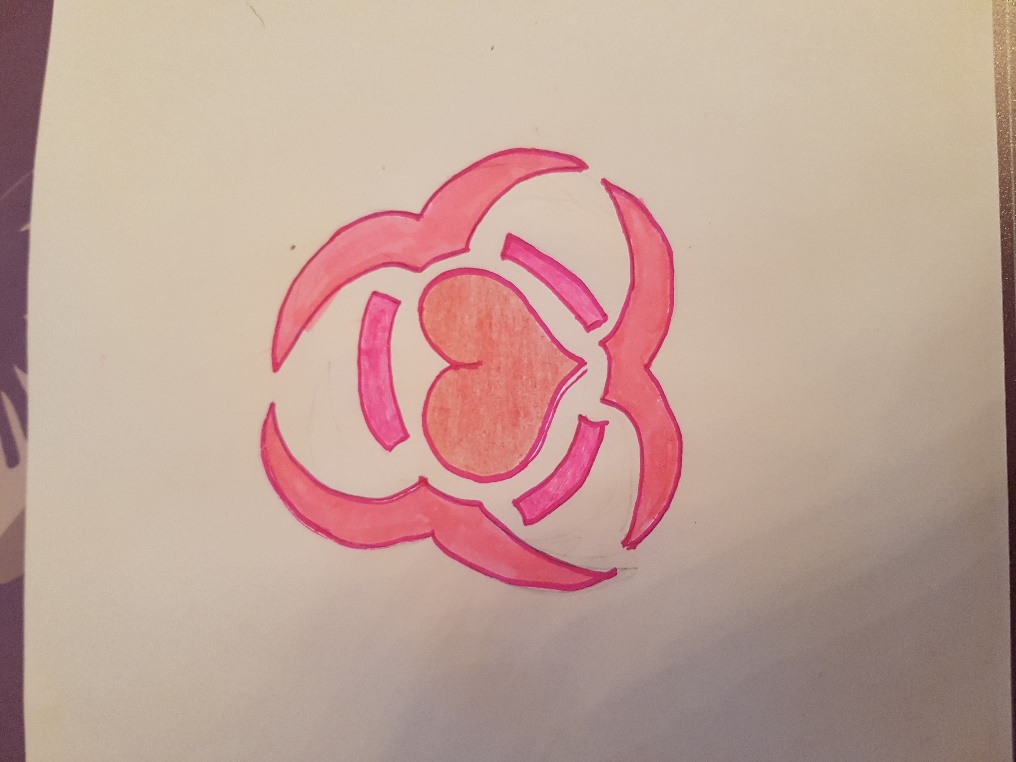 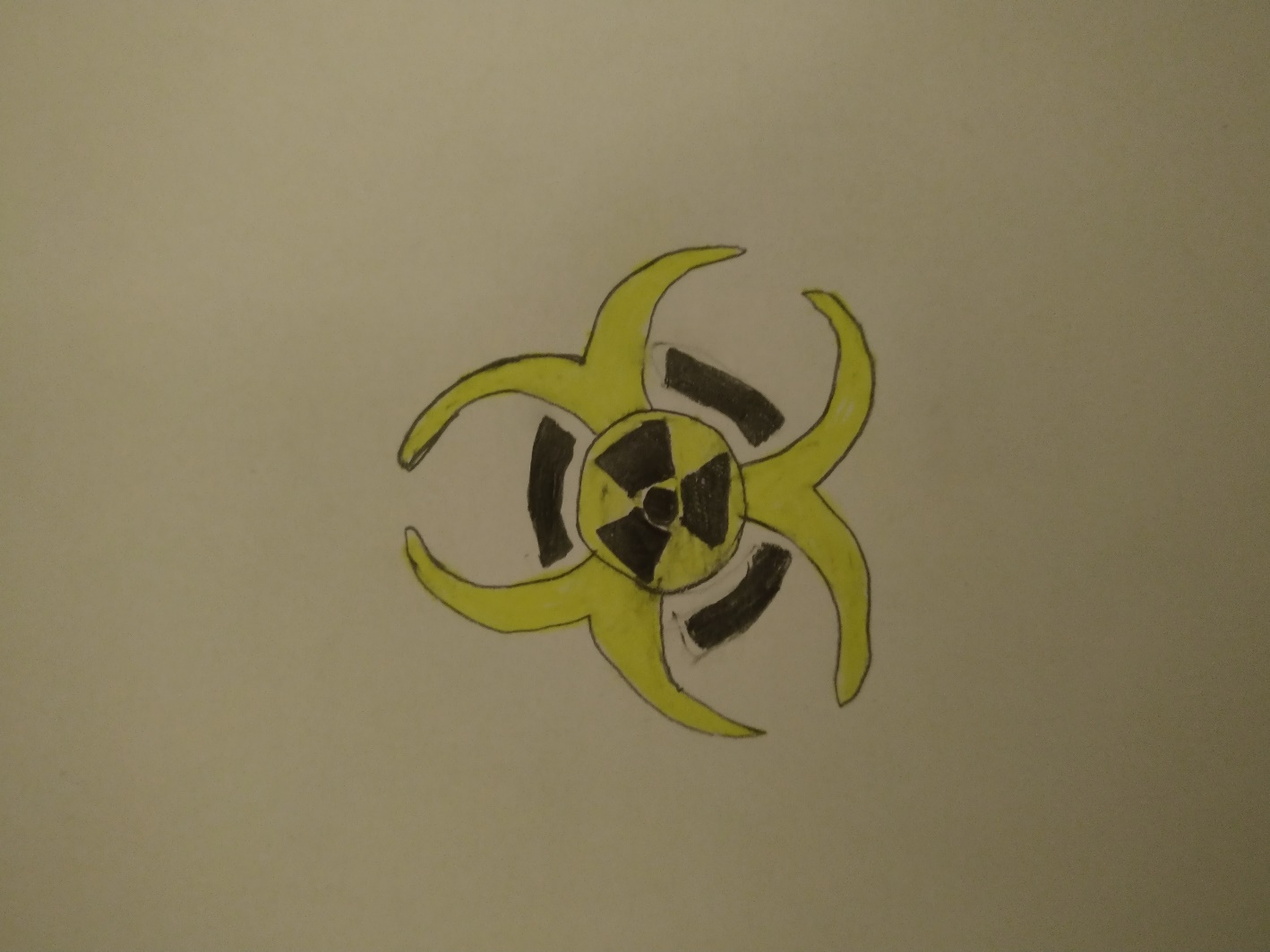 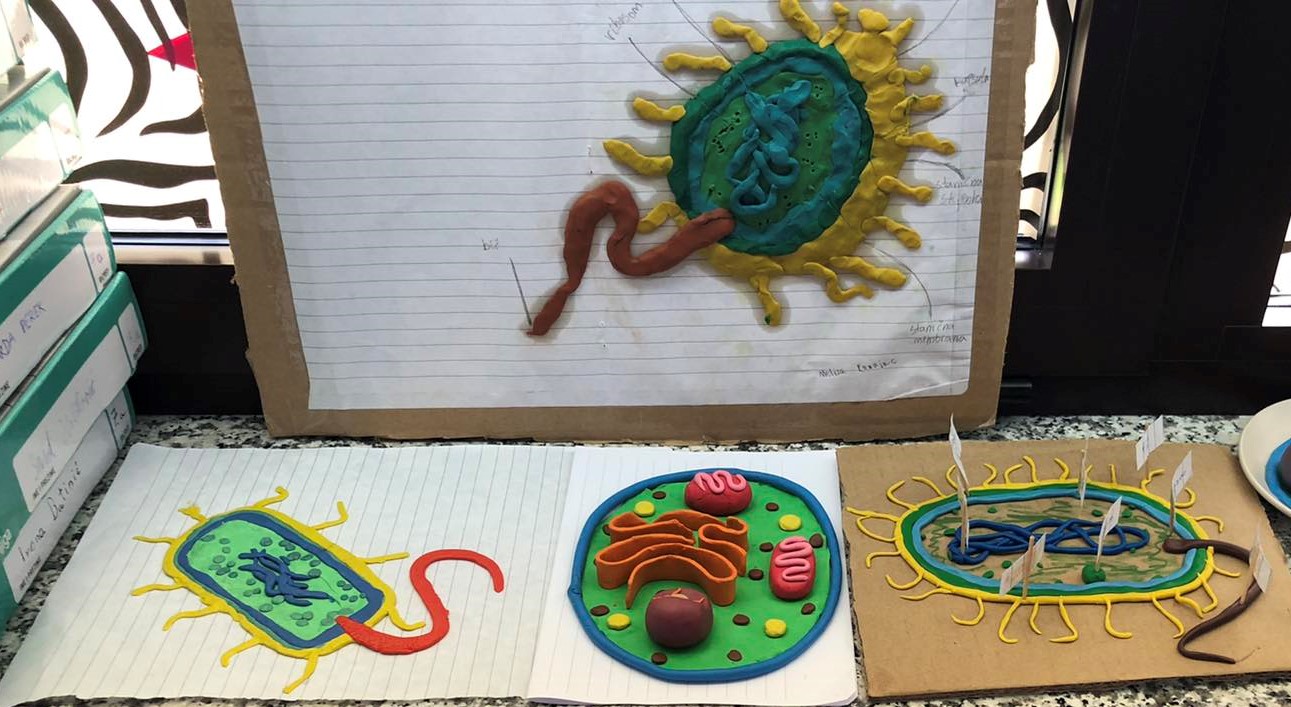 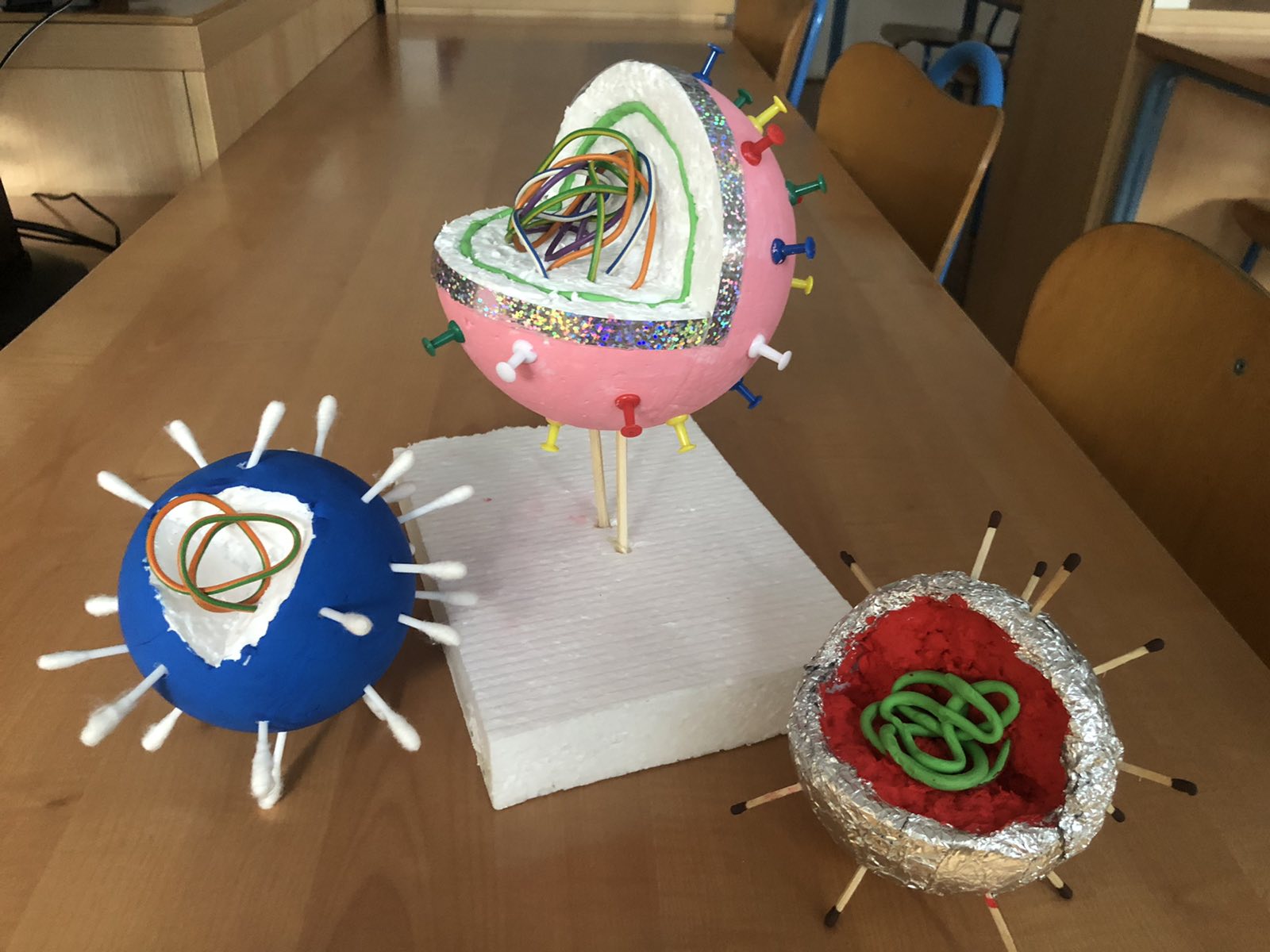 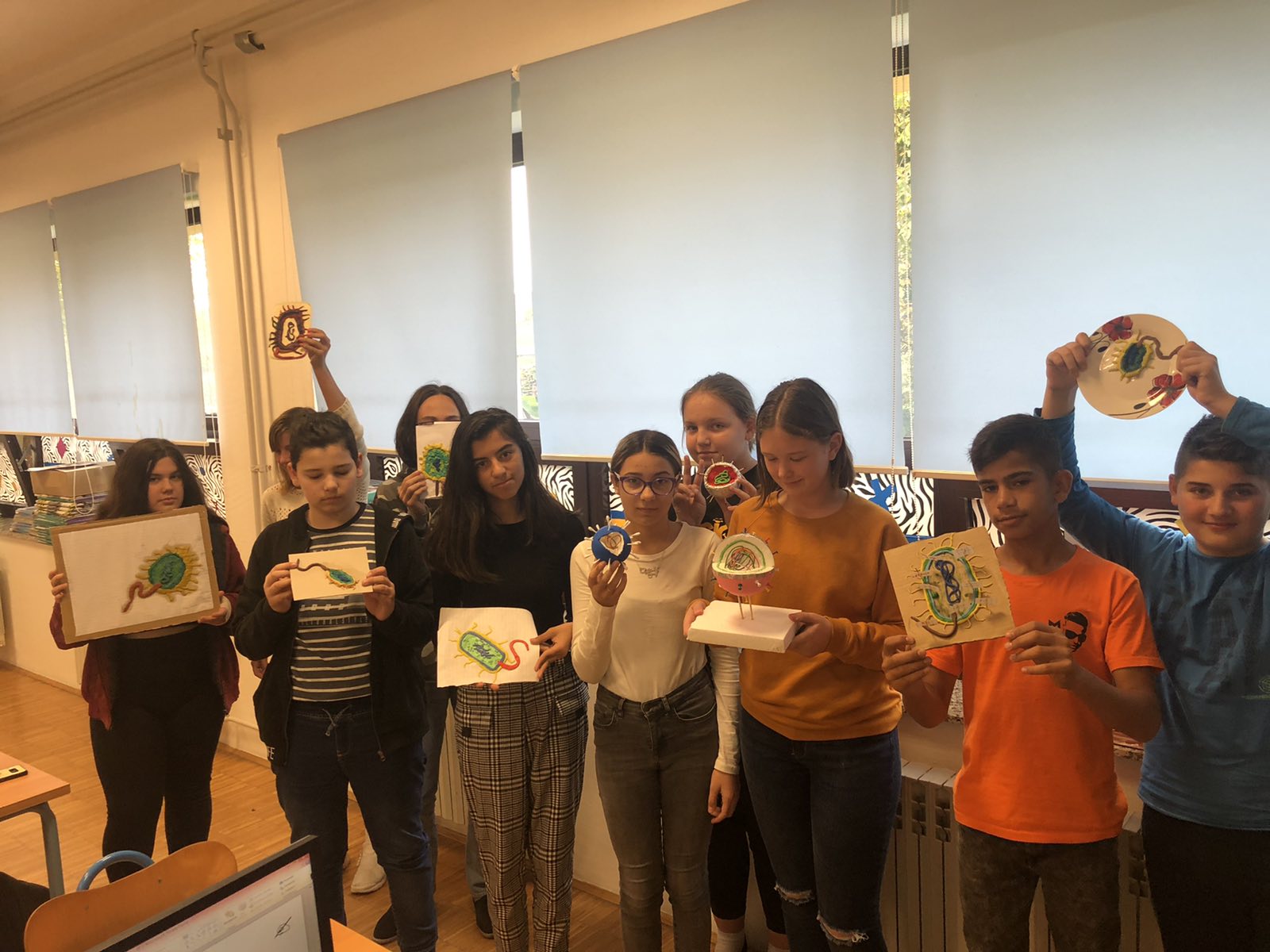 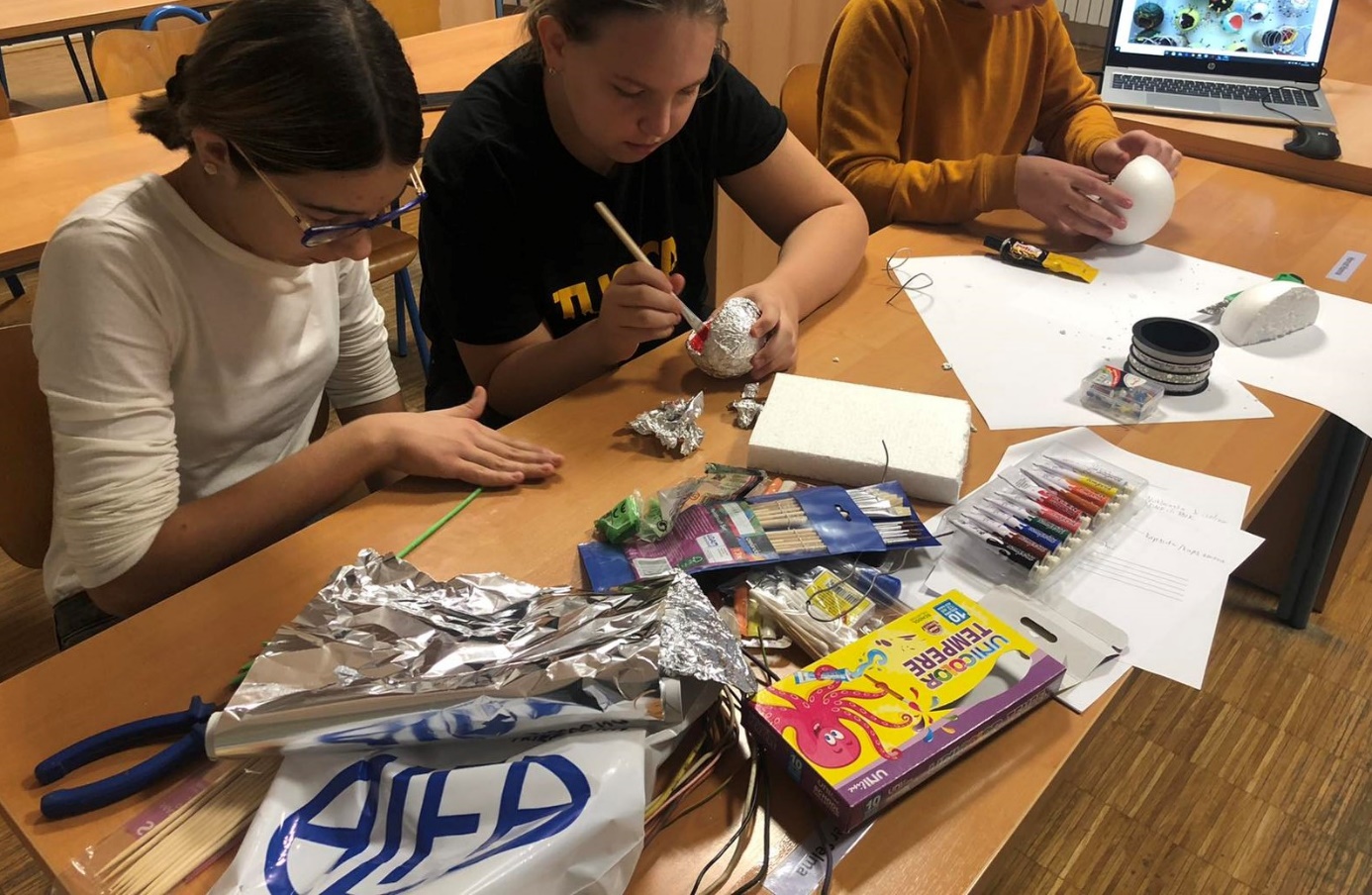 